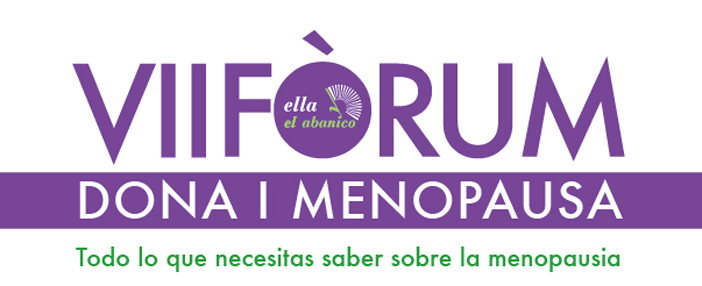 ella y el abanico segueix avançant en la seva expansió i aquest any no solament torna de nou a Barcelona, sinó que a petició de les nostres seguidores s'estén més enllà de les grans ciutats: Tarragona 22 d’Octubre i Girona  5 de Novembre, Barcelona 11 i 12 de Novembre,  i  el: 
VII Fòrum Dona i Menopausa   LLeida  29  d ‘Octubre.

Comptem amb el recolzament  del marc incomparable del CaixaForum Lleida, Centre Social i Cultural de la Obra Social ”la Caixa”, el suport del Institut Català de les Dones , el Àrea de polítiques d’igualtat i Àrea de Salut Pública de l’Ajuntament de Lleida.La prestigiosa periodista Rosa Mª Calaf ens ha concedit l'honor de ser la padrina els Fórums 2016 i Assumpta Serna com no segueix sent  la nostra padrina d'honor. 
Tenim ja cofirmades les  presències  en la clausura de la  Carme Castelló, coordinadora territorial del Institut Català de les Dones, la Merçe Tor i Palau    el Prof. Santiago Dexeus, Ginecòleg. Fundador i President de Fundació SOMDEX i la Montse Roura, directora i creadora de ella y el abanicoAl final de l'esdeveniment tindrà lloc la projecció de la  “” realitzat en el  V FORUM MUJER Y MENOPAUSIA de Madrid en el que 10 dones reals  van reivindicar la bellesa natural de la dona madura.ELLA Y EL ABANICOAmb les ja més d'1.000.000 de visites à http://www.ellayelabanico.com  es JA el mitjà de comunicació de referència de la menopausa als països de parla hispana i la seva presència a les xarxes socials és molt important.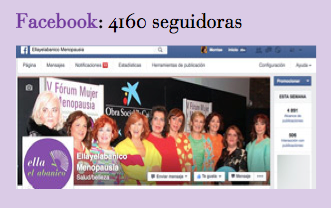 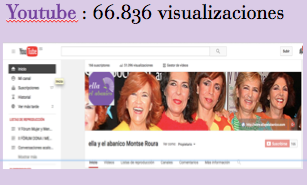 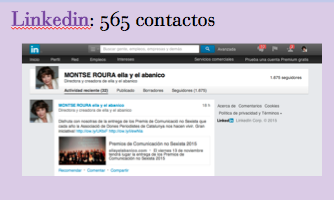 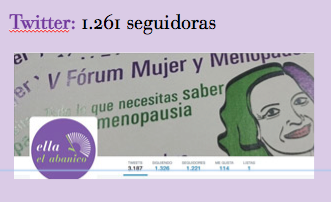 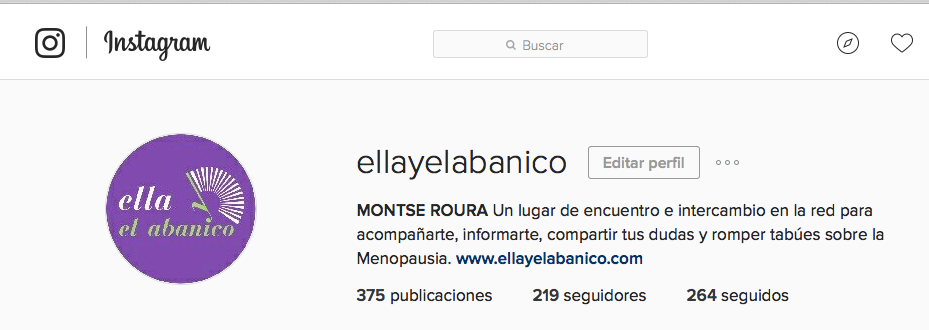 Enviem una newsletter setmanal de més de 3000 dones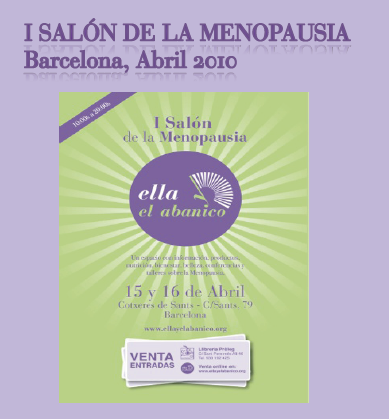 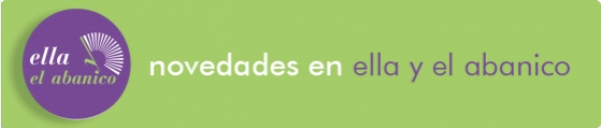 Hem organitzat ja els següents FÒRUMS i ESDEVENIMENTS.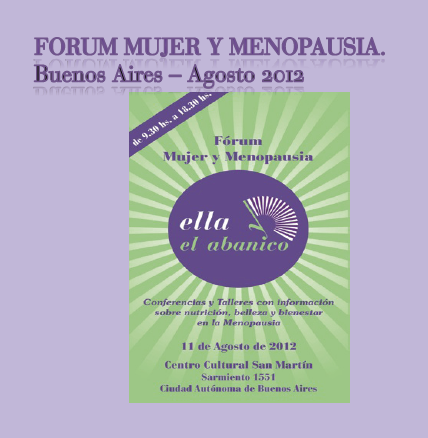 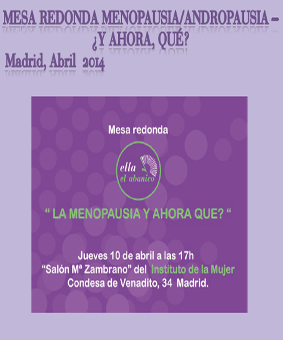 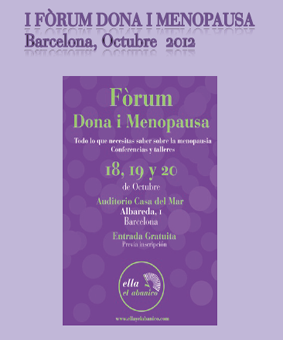 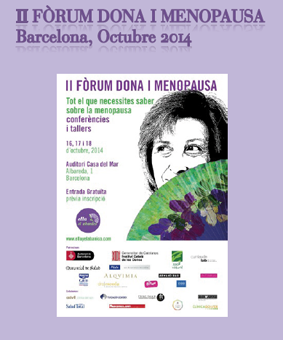 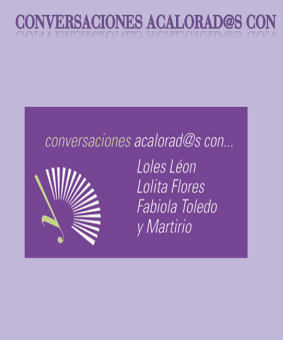 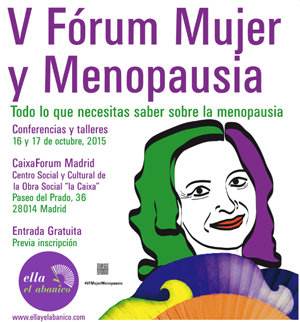 
La nostra presència en els mitjans de comunicació és constant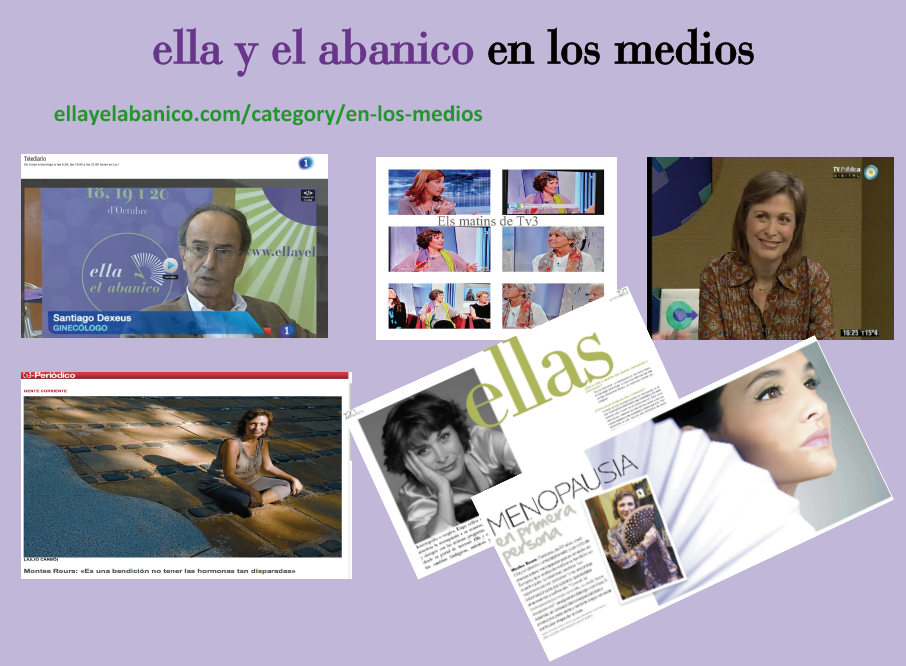 En el 2014 la trajectòria de Montse Roura va ser reconeguda amb el: “Premi Bones Pràctiques de Comunicació no Sexista per una iniciativa d'informació i sensibilització en salut i benestar per a les dones” de l’Associació de Dones Periodistes de Catalunya.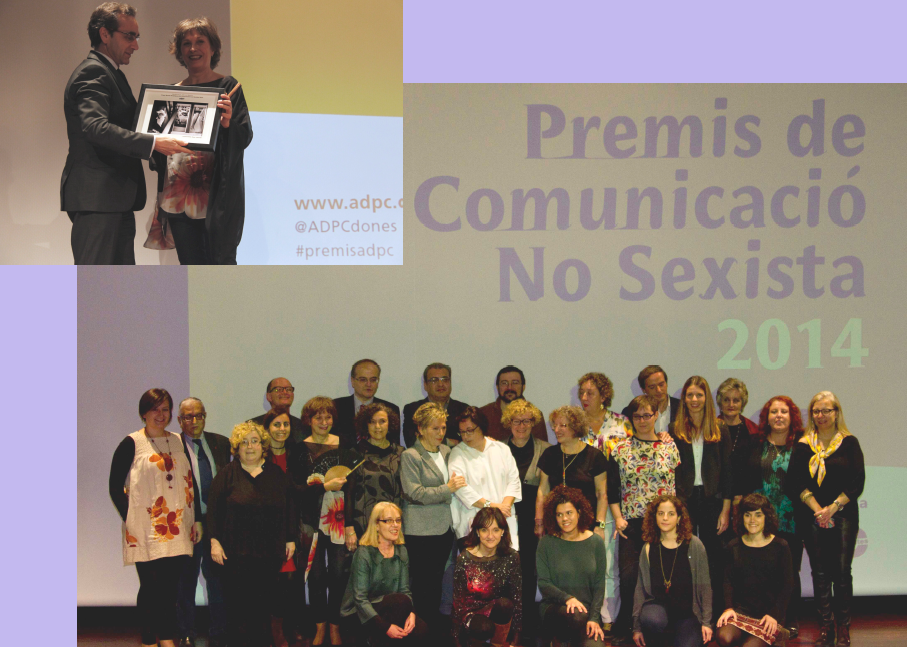 ¿Què son els  Fòrum Dona i Menopausa?L'única trobada a Espanya de dones en l'etapa de la menopausa que comparteixen les seves inquietuds i necessitats amb especialistes del camp de la salut, l'activitat física, l'estètica, la moda, la sexualitat, l'alimentació... Els seus reptes són:♥ Reivindicar que la Menopausa no és una malaltia sinó una etapa més enla vida de les dones.♥ Contribuir a ampliar la informació, comprensió i respecte cap a lamenopausa i que s'abordi el tema de manera pública i oberta.♥ Trencar els tabús que hi ha entorn de la menopausa.♥ Fomentar el diàleg entre els professionals i les dones.♥ Involucrar a les nostres parelles, fills, amics en la compressió d'aquesta etapa.♥ Ampliar la informació de la andropausia.♥ Involucrar als mitjans de comunicació.FITXA TÉCNICAhttp://www.ellayelabanico.com
http://www.facebook.com/ellayelabanico   
http://twitter.com/ellayelabanico
http://www.youtube.com/user/ellayelabanico
http://www.linkedin.com/in/ellayelabanico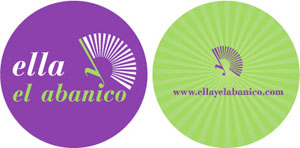 Direcció:  Avda Bondel, 3. 25002 LLEIDA.

Google Maps: https://www.google.es/maps/place/Av.+Blondel,+3,+25002+Lleida/@41.6127245,0.6221865,17z/data=!3m1!4b1!4m2!3m1!1s0x12a6e06c3a51c65f:0x83b8e2f97c186901Autobusos: Parada Cavallers. Líneas L1, L7 y L10Parada Cavallers 2. Líneas L5, L7 y L10CAPACITAT SALA 1:     50px CAPACITAT SALA 2:     50pxCAPACIDAD